Проект «День Матери»Разновозрастная группа Структурное подразделение детский сад «Золотой Ключик»МБОУ «ООШ с. Некрасово»Паспорт проектаАннотация.Сколько звезд на ясном небе!Сколько колосков в полях!Сколько песенок y птицы!Сколько листьев на ветвях!Только солнце - одно на свете.Только мама - одна на свете. И действительно ведь мама у всех на свете одна. И именно она делает всё для того, чтобы мы были счастливы. К ней мы идём со своими проблемами. Она всегда всё поймёт, утешит и обнадёжит. Сколько бы мы ни говорили о маме – этого будет мало. Важно, чтобы дети понимали, что значит мама в судьбе каждого из них, какую роль она играет в семье. Кроме того, в беседе с детьми, мне удалось выяснить, что практически все дети знают и могут рассказать, чем их мамы заняты дома, о своей совместной с ними деятельности, но не все дети знают, где и кем работают их мамы, не все могут рассказать о маминых увлечениях.Основными методами и приёмами проекта являются: беседы, чтение художественных произведений, решение проблемных ситуаций, дидактические игры, а так же подготовка и участие детей и родителей в спортивном празднике «Мама, папа, я – спортивная семья». Сотрудничество с семьёй позволяет более успешно реализовать поставленные задачи, т.к. в семье дети приобретают первоначальный опыт общения. Маленький ребёнок, как губка, впитывает образцы поведения значимых взрослых. Этот проект направлен на акцентирование внимания родителей на мысли о том, что положительное самоощущение у детей появляется в результате эмоционально наполненных,  доверительных контактов с родными и близкими. Уважительное отношение к родителям лежит в основе народной педагогики. Данный проект направлен на развитие положительного отношения ребенка к окружающему миру, приобщению детей к общечеловеческим ценностям, любви к самому близкому и родному человеку – маме.Актуальность:  Воспитание доброжелательного отношения к маме, уважение к старшему поколению, воспитывать уважение к семейным традициям и ценностям.  Цель: сформировать осознанное понимание значимости матерей в жизни детейЗадачи: –  углубить знания детей о роли мамы в их жизни;– способствовать сплочению коллектива родители-дети; привлечь родителей к работе над проектом;– способствовать развитию детской речи через выразительное чтение стихов, пословиц, составление рассказов о маме;- развивать творческие способности, желание делать подарки маме;– воспитывать доброе, заботливое отношение к маме.   Проблема: скоро праздник – День матери. Как лучше поздравить маму?Сроки проекта: с 19 по 25ноября  Вид проекта: игровой, творческий, групповой, краткосрочный.Участники проекта: дети, родители, воспитатели: Боднарашек О.А., мл. воспитатель Кетруш А.Г., заведующий Медведева К.В., родители, дети.Предполагаемый результат:  - Усвоение детьми разницы в похожих праздничных днях.- Владение понятием «Семья», расширение информации о своей семье.- Составление рассказов о своей матери и семье.- Проявление заботы и уважения ко всем членам семьи.- Умение организовать сюжетно-ролевые игры на основе имеющихся знаний о семье.- Улучшение взаимоотношений в семье между разными поколениями, через совместную деятельность и праздничную атмосферу, созданную в детском саду.Продукт проектной деятельности:Выпуск  фотогазеты ко Дню матери (мамы с детьми до года).Организация выставок рисунков (портретов мам), наглядной информации в групповых  раздевалках  о семье, маме. Изготовление  детьми подарков-сюрпризов мамам (открыткаОформление групповой комнаты шарами (силами родителей и воспитателей).Организация выставки «Золотые руки наших мам и бабушек» (выпечка  к чаепитию)Совместная  работа с родителями  (изготовление руки ребенка и мамы), Домашнее задание для мам: изготовить оберег для ребенкаПрезентация проекта:Спортивный праздник «Мама, папа, я – спортивная семья» с чаепитием.Работа по проекту с детьми: 1 этап.  Организационный (подготовительный)Составление паспорта проекта.Подбор детской художественной литературы для чтения детям, заучивания.Работа с методическим материалом, литературой по данной теме.Разработка проекта и конспектов к нему.2 этап. Практический (выполнение проекта)Проведение с детьми бесед.Проведение подвижных, дидактических, сюжетно-ролевых игр.Чтение художественной литературы детям (заучивание стихов, загадывание загадок по теме), оформление выставки книг. Рассматривание картин, выставка рисунков «Портрет моей мамы», изготовление подарков-сюрпризов, выпуск стенгазеты, выпечка пирога и печенья, изготовление рукиПрослушивание песен о маме и разучивании некоторых из них.НОД (непосредственная образовательная деятельность) «Наша любимая мама» и др.3 этап.  Заключительный (результаты)Папка «Генеалогическое древо» и гербы семьи.Альбом «Моя семья».Подарки для мам и бабушек.Совместное мероприятие для родителей и детей.Работа по проекту с родителями: Консультирование родителей по теме проекта.Помощь в оформлении поделокСовместное оформление групповой комнаты шарами.Участие в спортивном празднике.Домашнее задание: Испечь что-нибудь к чаепитию.Изготовление поделки Схема реализации проекта Планируемое время на реализацию проекта по этапам:Организационные формы работы над проектом:Интегративные  связиОбразовательная область «Социально коммуникативное развитие». Освоение первоначальных представлений социального характера и включение детей в систему социальных отношений. Развитие игровой деятельности, формирование гендерной, семейной принадлежности.   Формирование положительного отношения к труду. Развитие трудовой деятельности, формирование первичных преставлений о труде взрослых (мамы).Образовательная область «Познавательное развитие». Развитие познавательных интересов, интеллектуальное развитие. Формирование целостной картины мира, расширение кругозора.Образовательная область «Речевое развитие». Овладение конструктивными способами и средствами взаимодействия с окружающими людьми. Развитие свободного общения со взрослыми. Развитие всех компонентов устной речи. Формирование интереса и потребности в чтении (восприятии) книг. Развитие литературной речи, приобщение к словесному искусству, формирование первичных ценностных представлений.Образовательная область «Художественно – эстетическое развитие». Формирование интереса к эстетической стороне окружающей действительности, потребность в самовыражении. Развитие продуктивной деятельности, детского творчества, приобщение к изобразительному искусству.Ожидаемые результаты1. Дети освоили смысл ключевых понятий проекта: «уважительность», «заботливость», «внимательность».2. Дети стали внимательнее и уважительнее относиться к близким людям, в данном случае, к маме.Практическая значимость проекта1.  Для детей: сформированы позиция помощника и защитника, доброжелательные отношения к женщине, к матери и уверенность в своих возможностях.2.    Для воспитателя: состоялась реализация поставленных задач по теме проекта. Получила признание родителей.3.     Для родителей: узнали больше о способностях своих детей, появилась уверенность в сформированных навыках ребёнка – заботиться о своих близких.Программно-методическое обеспечение1.     «Воспитание нравственных качеств у детей» А. А. Лопатина, М. В.          Скребцова. М., 2008.2.     «Нравственное воспитание в детском саду» В. И. Петрова, Т. Д. Стульник. М., 2006.3.     «Программа воспитания и обучения в детском саду» под ред. М. А. Васильевой, В. В. Гербовой, Т. С. Комаровой. М., 2007.4.     «Тренинг развития личности дошкольника: занятия, игры, упражнения» Р. Р. Калинина. С-Пб., 2004.	ПриложенияСловесные игры:«Как зовут твою маму»Цель: Закреплять знания детей Ф.И.О. своей мамы.Игровые правила: Дети стоят в кругу, передают друг другу мяч и называют Ф.И.О. своей мамы («Мою маму зовут …»). Если ребенок затрудняется, то помогает воспитатель.«Назови ласково»Цель: Учить ласково обращаться к своей маме.Игровые правила: Дети стоят в кругу, передают друг другу мяч и произносят ласковые слова, которые они говорят своей мамочке.«Профессия мамы»Цель: Игра учит детей соотносить действия людей различных профессий.Игровые правила: Дети стоят в кругу. Воспитатель бросает мяч ребенку, а ребенок называет, кем работает его мама и что она делает («Моя мама врач, она лечит людей»)«Мамочка»Кто пришел ко мне с утра? – Ма-моч-ка!Кто сказал: «Вставать пора!»? – Ма-моч-ка!Кашу кто успел сварить? – Ма-моч-ка!Чаю в чашку кто налил? – Ма-моч-ка!Кто косички мне заплел? – Ма-моч-ка!Целый дом один подмел? – Ма-моч-ка!Кто меня поцеловал? – Ма-моч-ка!Кто ребячий любит смех? – Ма-моч-ка!Кто на свете лучше всех? – Ма-моч-ка!Конспект организованно – тематической деятельности«Поговорим о маме»Программное содержание:Уточнять и обобщать знания детей о семье, раскрыть детям многогранный образ матери, воспитывать любовь и заботливое отношение к ней. Воспитывать нравственные и эстетические чувства.ХОД. В. «Как вы думаете, что такое семья?(семья-это люди, которые любят друг друга, заботятся друг о друге, помогают, жалеют, сочувствуют, говорят друг с другом ласково.Семья – это мам, папа, дети, бабушки, дедушки)                            ИГРА С МЯЧОМ«Кто я?» («Я мама, а ты мне кто?», «Кому ты сын?», «Кому ты внучка?» ) и т.д.Ребята, вы принесли фотографии своих мам. Сегодня мы поговорим о ваших мамах, самых дорогих и любимых.Воспитатель читает стихотворение.   Кто вас, детки, крепко любит?   Кто вас нежно так голубит   И заботится о вас,   Не смыкая ночью глаз?  - Мама дорогая!Давайте скажем о маме все хорошие слова, каждый назовет по одному слову,Не повторяя уже сказанные. Какая мама?(ДЕТИ - добрая, ласковая, нежная, любимая…)А у вашей мамы тоже есть мама. Кто же она?  (ответ детей)Да, это ваша бабушка.Воспитатель читает стихотворение о бабушке.Бабушка наша очень добраБабушка наша стала стараМного морщинок у бабушки нашейС ними она еще лучше и краше.Бабушка теплые варежки вяжет,Бабушка вечером сказку расскажет.Слушать ее мы готовы часами,Что позабудет, подскажем ей сами.Ребята, а как вы заботитесь о маме и бабушке? Что вы делаете по дому? Как им помогаете?ДЕТИ отвечают.ВОСП-ЛЬ. Мама не только дома заботится о семье, она еще и работает. Расскажите об этом.Кем работает твоя мама?, что она делает? Что ей нужно для работы.Дети по очереди рассказывают про своих мам.ВОСП.  Вот видите, ребята, как необходима людям мамина работа: она лечит людей, учит детей, продает лекарства…Воспитатель читает отрывок из стихотворения С.Махалкова «А что у вас?»Воспитатель проводит физкультминутку «Мама спит»Маме надо отдыхать,Маме хочется поспать.Я на цыпочках хожу,Маму я не разбужу  (дети идут на цыпочках )Я на пяточках хожу,Маму я не разбужу (дети идут на пятках)ВОСП.  О маме много сложено пословиц«При солнышке тепло, при матери добро»«Лучше мамы друга не сыщешь» «Нет лучше дружка, чем родная матушка»(дети повторяют и учат пословицы)В. Ребята, я послушала ваши рассказы о маме, бабушке и почувствовала, что вы их очень любите, стараетесь помогать им и любите свою семью.Скоро у нас состоится праздник «День матери», давайте споем песню о маме, которую мы учим к празднику. Это тоже подарок мамам.ДЕТИ ИСПОЛНЯЮТ ПЕСНЮ О МАМЕ.Вопросник для детей № 11.	Назови полное имя и отчество твоей мамы?2.	Где работает твоя мама?3.	Кем она работает?4.	Чем занимается мама дома?5.	Назови, пожалуйста, любимое мамино занятие.6.	Как ты думаешь: трудно быть мамой?7.	А ты хочешь быть мамой, когда вырастишь?  (вопрос только для девочек).Вопросник для детей № 21.	Ты любишь свою маму?2.	 За что ты любишь свою маму?3.	 Как ты проявляешь свою любовь?4.	 Как  ты поступаешь, если:5.	Мама устала;6.	Маме нездоровится;7.	Пришли гости, а в доме беспорядок?8.	Что будешь делать, если ты играешь в очень интересную игру, а мама просит ей помочь?9.	Можешь ли ты понять, какое настроение у мамы?10.	Как ты это определяешь?11.	Хочешь ли ты быть похожей на маму?  (вопрос для девочек)12.	Составление устного портрета мамы.13.	 «Представьте себе, что я никогда не видела твоей мамы. Расскажи, какая она, чтобы я смогла её сразу узнать. Мамины обереги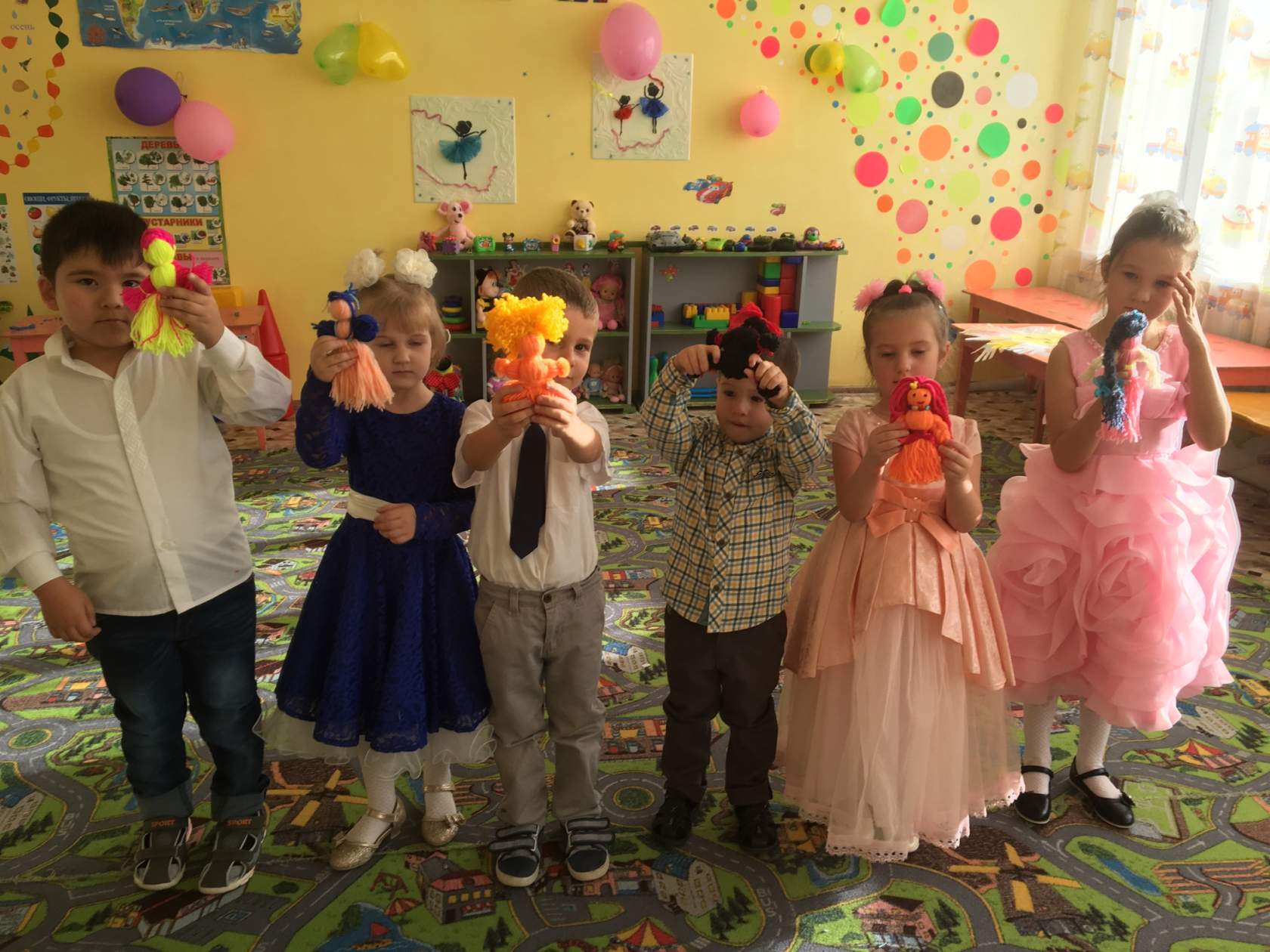 Готовим вместе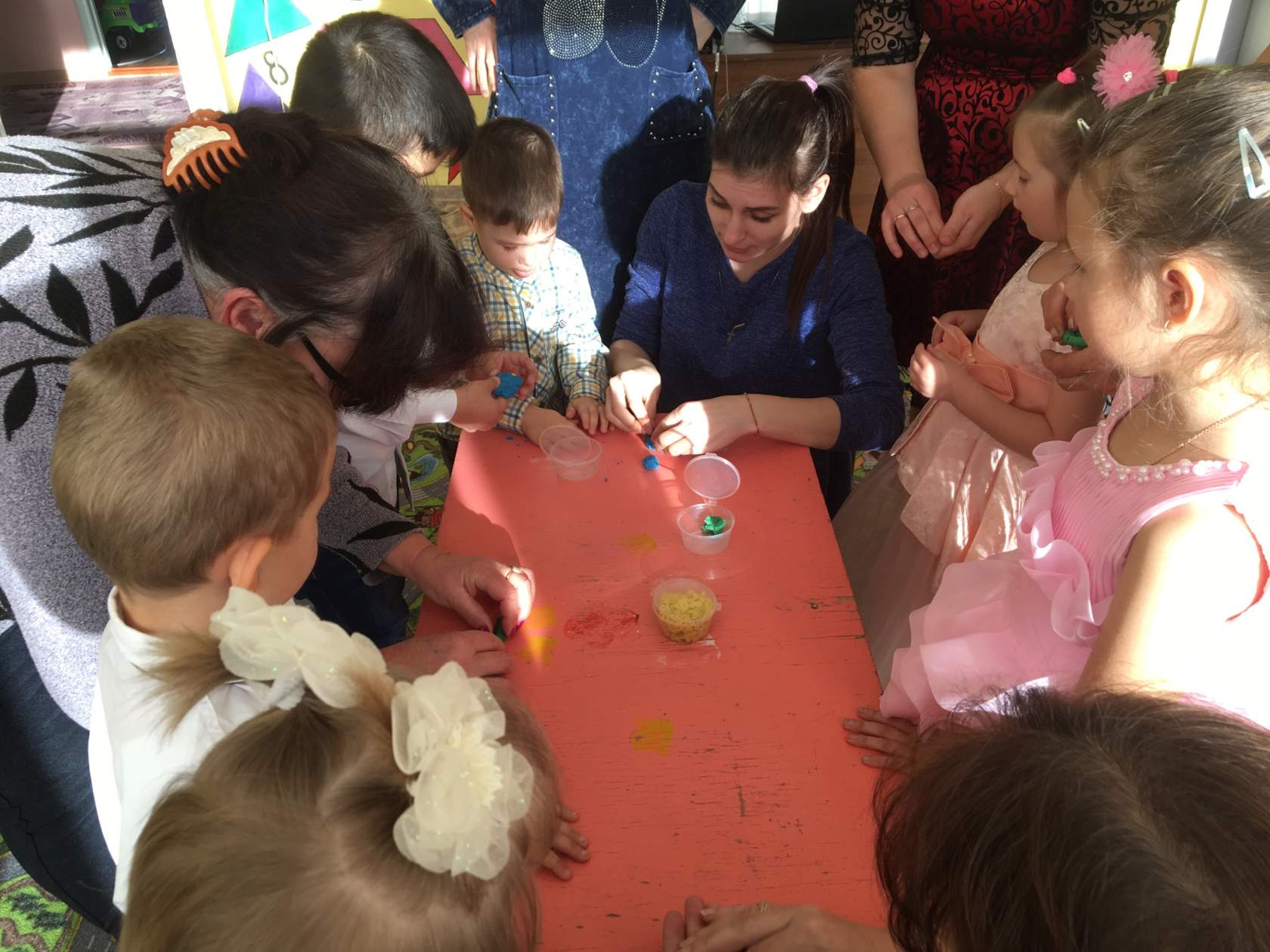 Солнышко из рук мам и детей!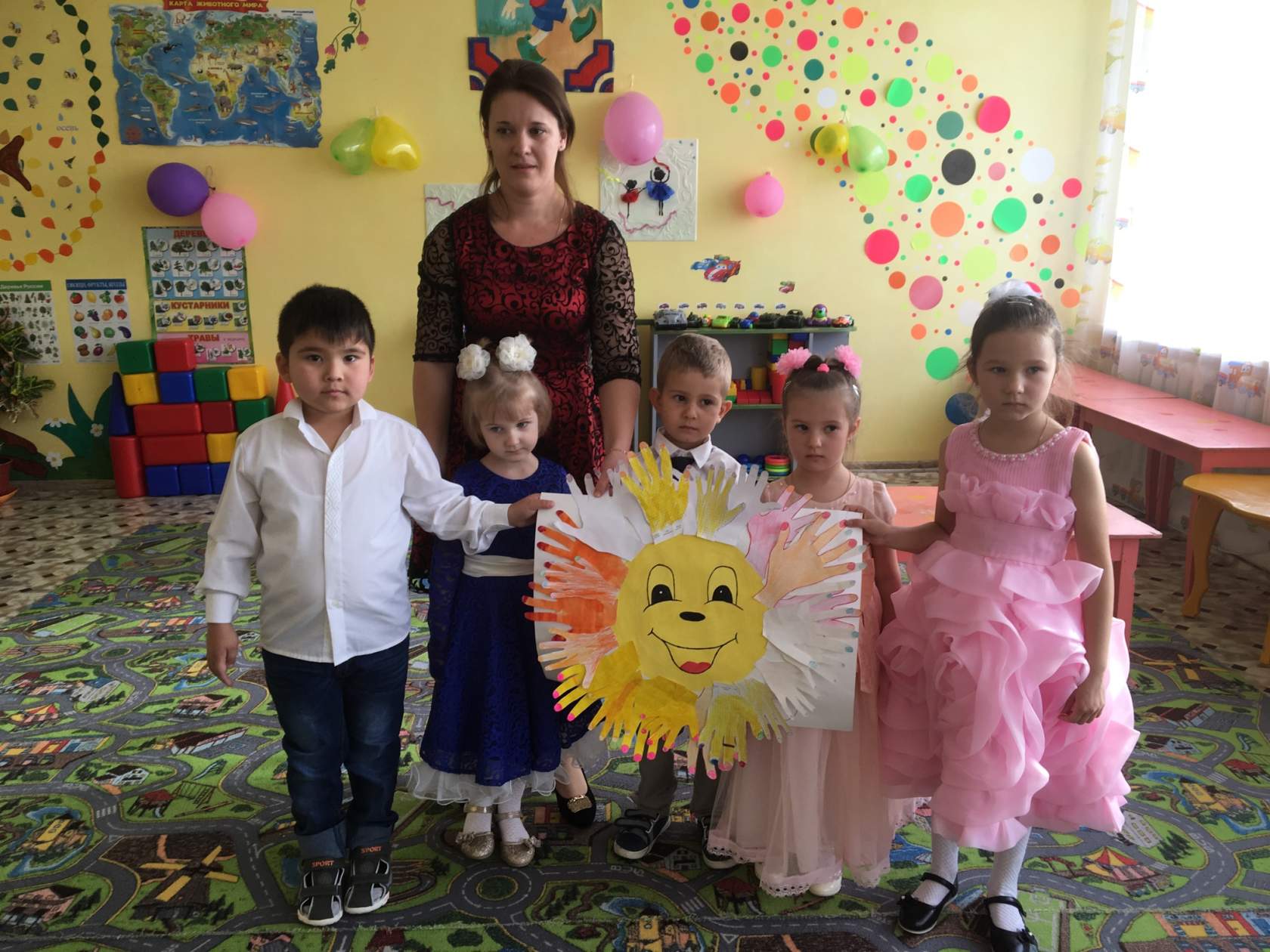 Разделы программыВиды совместной деятельностиИгроваядеятельностьОрганизация с.р.и. «Дочки-матери», «Семья», «Детский сад», «Мама-повар», «Мама-врач», «Мама-парикмахер». Д/и «Мамины помощники» (помоги накрыть на стол, собери букет), «Профессии», «Подбери наряд на праздник», «Укрась шляпку», «Мама - детеныши».Словесные игры: «Как зовут твою маму», «Назови ласково», «Профессия мамы», «Мамочка».РечевоеразвитиеТворческое рассказывание детей по темам: «Как я помогаю маме, бабушке», «Выходной день в моей семье» и др.Беседы с детьми «Где и с кем я живу?», «Как и чем можно порадовать близких», «Профессия моей мамы»,Ситуативные разговоры с детьми («Ласковые слова», «Какой подарок для мамы лучше» и т.п.).Интервьюирование детей «Моя мама».Пословицы и поговорки о матери, семье.Чтение художественной  литературы о матери, семье.А. Барто  «Разлука», «Мама поёт», Н. Саконская  «Разговор о маме», В.Берестов  «Праздник мам», Е. Благинина «Мамин день», Э. Успенский «Если был бы я девчонкой», Б.Емельянов «Мамины руки», К. Кубилинкас  «Мама»,Э. Мошковская  «Я маму мою обидел…»,  Артюхова «Трудный вечер», Демыкина Г. «Мама», Михалков С. «А что у вас?», Раджаб У. «Мамочка», Цыферов Г. «Как стать большим», Т.З. Прописнов  «Как котёнок маму искал».Социально - коммуникативное развитиеВыставка  стенгазеты ко дню  матери.Совместное мероприятие для родителей и детей «Мама – самый лучший друг» с чаепитием.Выставка поделок «Золотые руки наших мам и бабушек». Анкетирование родителей. Беседы, консультации с родителями.Физическое развитиеРазучивание пальчиковых гимнастик о семье, для мамы, танцевальных движений. Проведение подвижных игр «Мама, распутай ниточку» и др.Художественно-эстетическое развитиеРисование  «Моя семья», «Мама в красивом платье», «Портрет моей мамы», раскрашивание раскрасок на тему «Семья»Лепка «Мамочку люблю», «Сладости для мамы»ЭтапСодержание деятельностиСрокиПоисковыйСбор информации12.11 - 14.11.2018г.АналитическийАнализ информации15.11 - 16.11.2018г.ПрактическийАктивная деятельность19.11 - 21.11.2018г.ПрезентационныйВыставки, досуг22.11 - 23.11.2018г.Формы работыСрокиЗанятия12.11 - 23.11.2018г.Наблюдения12.11 - 14.11.2018г.Самостоятельная работа с родителями15.11 - 22.11.2018г.Групповое обсуждение22.11 - 23.11.2018г.